How to draw The Bark Knight and Cat KidLink https://safesha.re/2e0eHere is my attempt on a bookmark: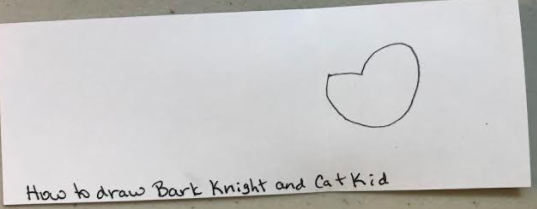 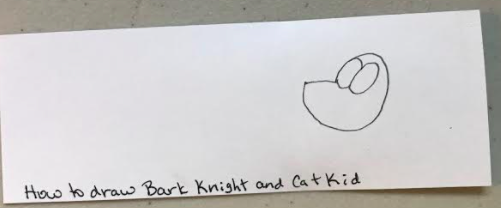 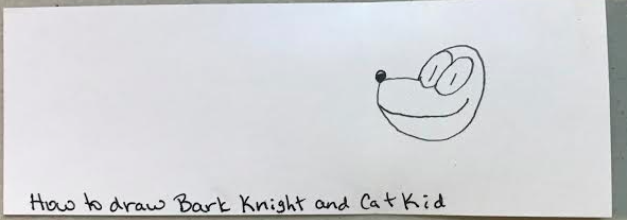 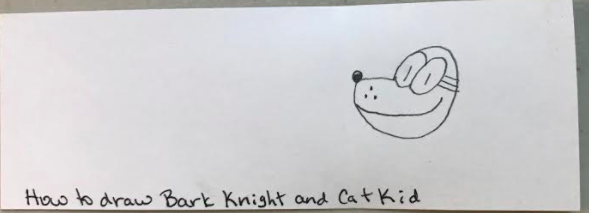 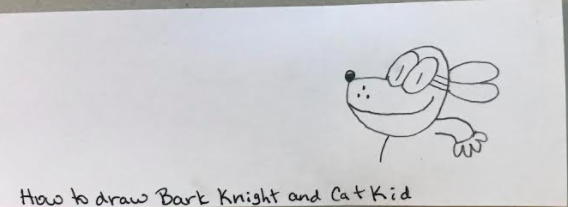 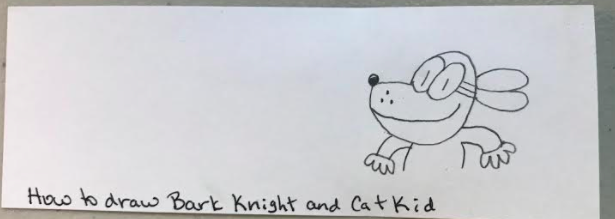 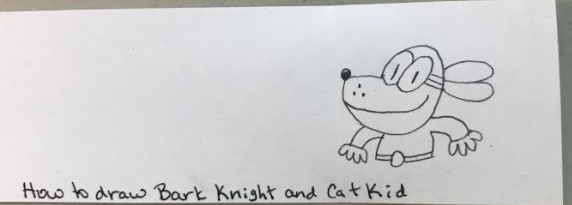 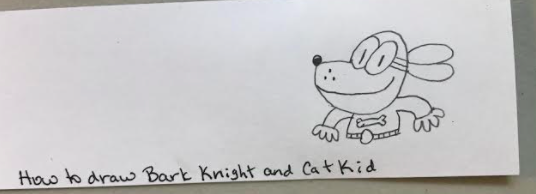 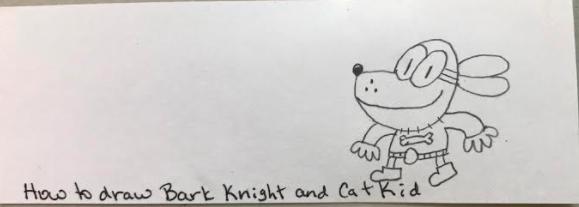 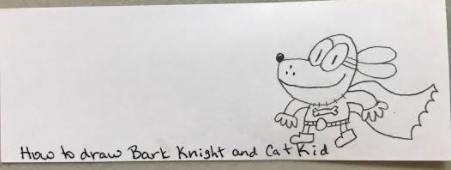 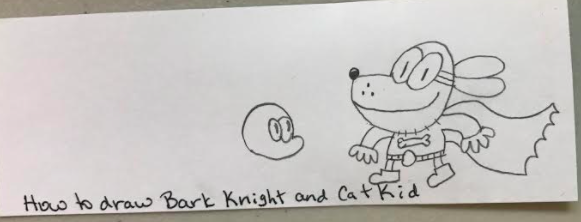 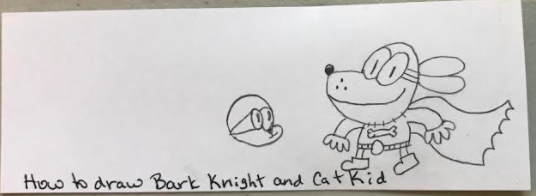 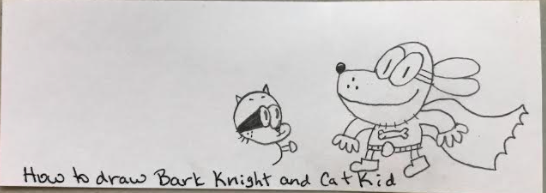 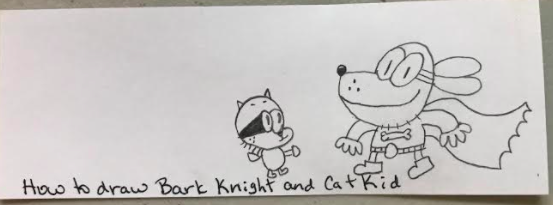 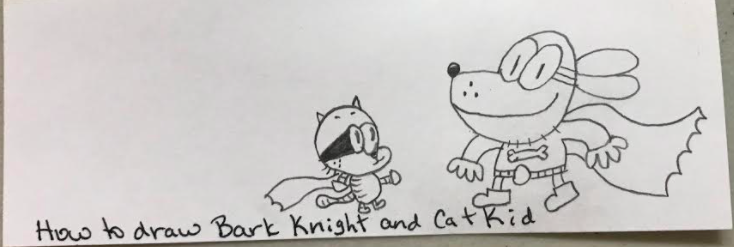 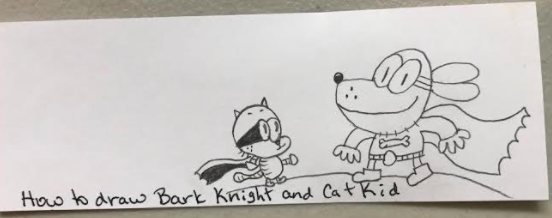 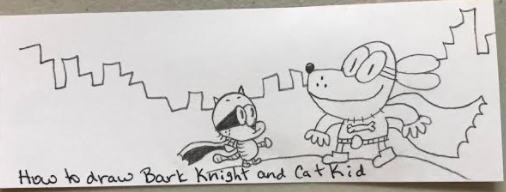 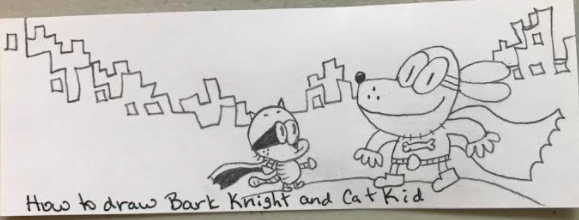 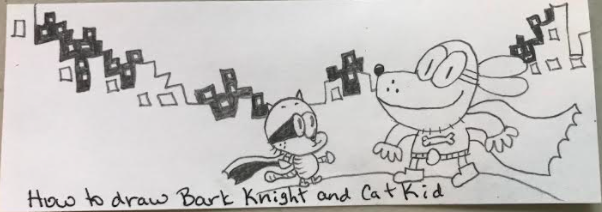 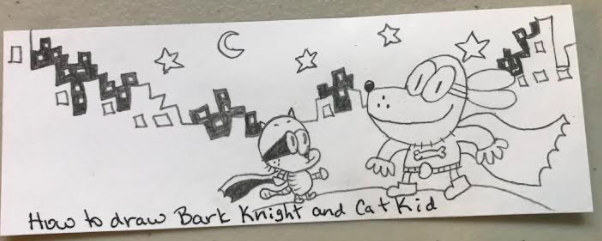 